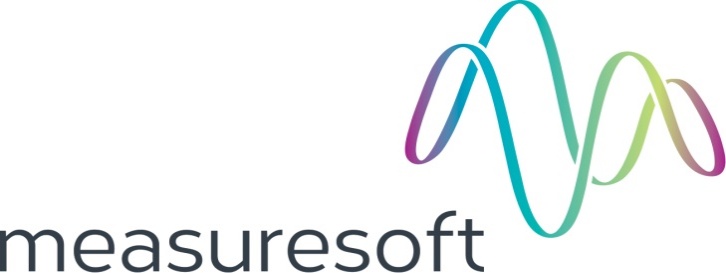 1.	Installation and Setup	32.	Configuration	33.	Channel Configuration (Analogs)	33.1	Enable Channel	33.2	Tag	33.3	Description	33.4	Units	33.5	Device Specific Button	33.6	Scaling	33.6.1	Auto Scaling	33.7	Significant Change	33.8	Event Checking	33.8.1	High Limit	33.8.2	Low Limit	33.9	Alarm Checking	33.9.1	Enable Alarm Checking	33.9.2	Drive Common Alarm	33.9.3	Alarm Limit	33.9.4	Warning and Limit	33.9.5	Hysteresis	33.9.6	Priority	33.9.7	Alarm Delay	33.9.8	Alarm Message	33.10	Device Specific Button	34.	Channel Configuration (Digitals)	34.1	Enable Channel	34.2	Tag	34.3	Description	34.4	Low State Description	34.5	High State Description	34.6	Event Checking	34.7	Alarm Checking	34.7.1	Alarm State	34.7.2	Alarm Priority	34.7.3	Common Alarm	34.7.4	Alarm Delay	34.7.5	Alarm Message	34.8	Device Specific Button	35.	Advanced Device Configuration	35.1	AutoEnable Device	35.2	Scan Rate	35.3	Save Outputs	35.4	Device Specific Button	35.4.1	Configuring channels.	35.4.2	Digital I/O channels	35.4.3	Saving Configurations via InstruNet World	3Restore	This command is the complement of the Store command.	36.	Using Instrunet Channels	3Installation and Setup1.1		128M of RAM is recommended to run the Instrunet driver on the server machine.See the section Hardware Installation in the instruNet User’s ManualInsert the diskette labelled instruNet  For MS-Windows , which comes with your instruNet PCI Network Controller board , into your floppy drive.Click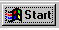 Select and click Run.Type in the name of the application shown below in the Run dialog box.A = the drive letter of your floppy drive.Click OK.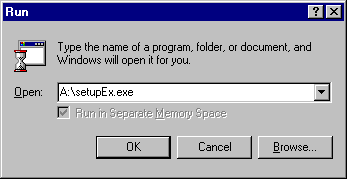 Note: 	If you are performing this installation under Windows NT , you must be logged on as an administrator.The Installation program will provide you with further information through the course of the installation.	Further information may be found in the Software Installation section of the instruNet User’s Manual.SHUT DOWN your computer.REBOOT the computer.To check that the InstruNet driver is installed correctly run InstruNet world and verify that channels on card 1 are listed.Insert the diskette labelled Orchestrator InstruNet driver into your CD ROM drivePress the Windows Button + R and Type in the name of the application shown below in the Run dialog box.A = the drive letter of your floppy drive.Click OK.Any further instructions and information will be provided by the Installation/setup program.Note: 	If you are performing this installation under Windows NT, you must be loggedon as an administrator.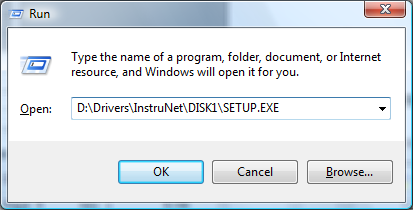 1.5 	The appropriate drivers should now be installed on your system.		Orchestrator can now use the InstruNet hardware.ConfigurationThe first time the system is configured it is necessary to enable and configure all devices you require.  To configure a particular device select the Devices  option from the main menu followed by the appropriate device.This will launch an application to configure the device. You will be presented with a set of tabs as shown below.To configure a channel select a group of channels by clicking on the appropriate channel tab. From the list provided select a channel and double-click. Alternatively you can select a channel and then click on the Configure Channel button.  This will launch a channel configuration dialog which enables you to configure individual channels.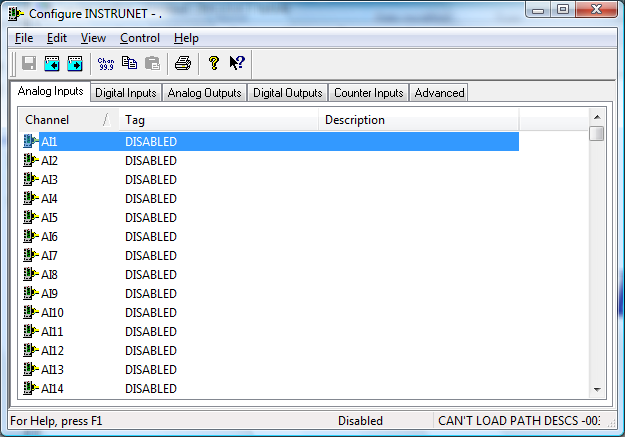 Channel Configuration (Analogs)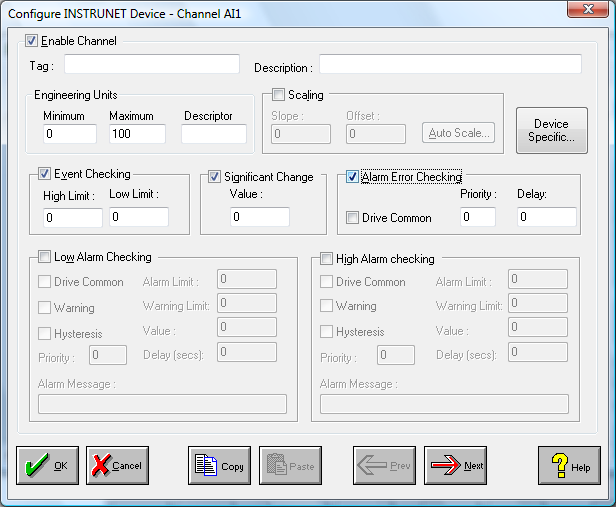 Enable ChannelThe Enable Channel check box must be checked to enable, and allow this channel to be configured and ultimately included with all other configured channels in the overall system.TagThe Tag field is a 12 character alphanumeric field that can contain channel information or wiring schedule references.DescriptionThe Description field is a 32 character alphanumeric field in which a description of the channel can be detailed. UnitsA 4 character field available to describe the units of the output.Device Specific ButtonThis application can be use as a generic device configuration program. If the Device Specific Button is visible, then click on it to configure channel features that are specific only to the type of device you are configuring.In the case of InstruNet , a dialog box appears showing the location of the selected channel on the network.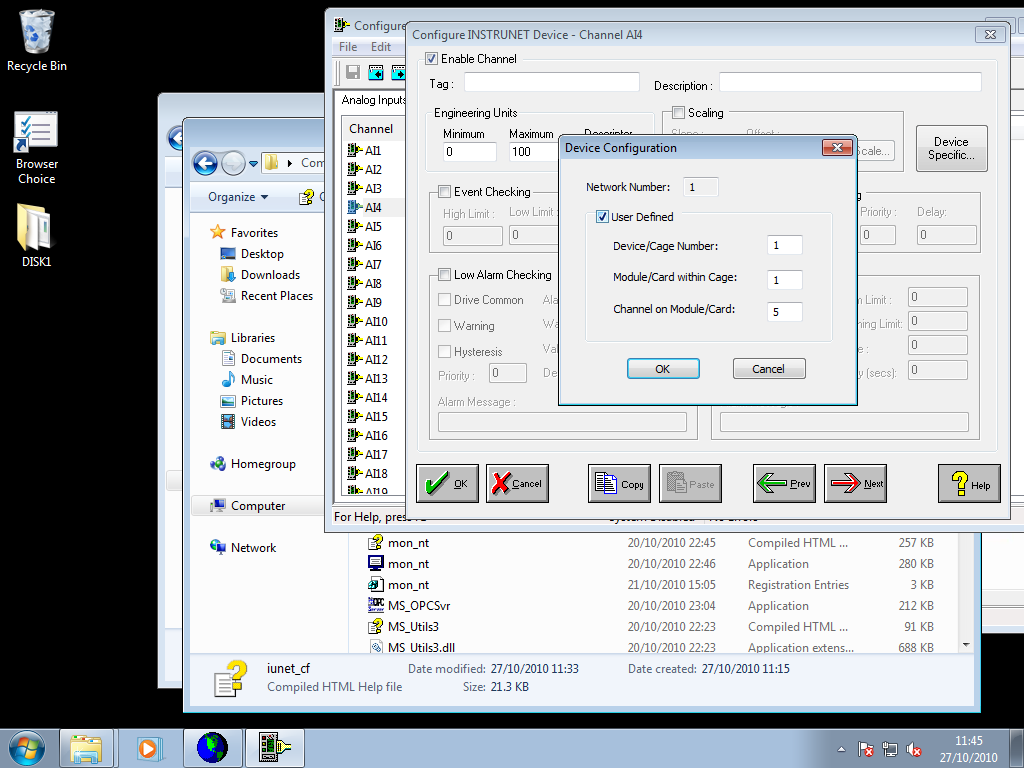 ScalingNB.  Scaling is only available to Analogue channels that are not Output channels.Some transducers give a number of pulses, or a frequency output proportional to their full scale range. To enable the Scaling utility check the Scaling Check box. The Slope  and Offset  values can be entered directly into the text boxes.  The formula applied is:y = mx + c       where:	m is SLOPE							x is the measured value.							c is the OFFSET  Auto ScalingClick On the Auto Scale button if you want the scale and offset values calculated automatically.  A  dialog box will be displayed.  Enter the values in the text boxes.  The low measured value, and the high measured value, the output range of the transducer.  When the fields have been completed, and assuming the System is enabled click on the Apply button. Under the heading Current Values the actual measured value will be shown, as well as the Engineering Value.Click on OK to accept the scaling, or Cancel to abort the Auto Scaling feature.NB. Scaling will not be applied to the channel, even if the system is enabled, until the system is next enabled or the 	InstruNet Device is reconfiguredSignificant ChangeSignificant changes on InstruNet channels do not trigger logger events.The significant change status of a channel can be monitored from one scan to the next.Event CheckingEvent checking is used, if required to trigger a logger to record information on a number of channels during  an event.  Check the Event Checking check box if this channel is to trigger an event. Events are detected on inputs using data acquired at 1Khz. Events are detected on outputs using the configured scan rate.High LimitA value, in engineering units, entered in this text box will define the level that, if exceeded,  will cause an event trigger.Low LimitA value entered in this text box will define the level that if the channel result falls below will cause an event trigger.Alarm CheckingAlarm checking is available on all channels throughout the system.  Low Alarm and  High Alarm levels can be configured independent of each other.  If the channel output exceeds the High Alarm limit then an alarm will be triggered as it will if the output goes below the Low Alarm limit. Alarms and warnings are detected at the configured scan rate.When monitoring channels, if the high or low alarm is triggered, then the fact will be annotated alongside the other channel information in the Channel Monitor.   To configure the Alarm Checking section of the device complete the options as follows for either or both the High Alarm and Low Alarm checking.Enable Alarm CheckingCheck either  the Low Alarm Checking or High Alarm Checking or both check  boxes  to enable the facility.Drive Common AlarmA common alarm is a single digital output which will switch on when any channel with the Drive Common Alarm enabled goes into an alarm state.  Check this box if a link to the Common Alarm is required.Alarm LimitSpecifies the value which will trigger this alarm. for Low Alarm Checking it will be any value <= the Alarm Limit and for High Alarm Checking it will be any value >= the Alarm Limit.Warning and LimitIf required, a warning can be displayed when a channel reaches a limit close to the alarm limit. For low alarm checking, the limit must be less than the alarm limit. For high alarm checking, the warning limit must be less than the alarm limitHysteresisHysteresis can prevent 'noisy' channels from reporting multiple alarms when the average reading is close to the alarm threshold.  Check the box if this feature if needed.  Enter the value of the dead band in the corresponding value field.PriorityEnter or edit the number in the text box to allocate the priority of this  alarm. Alarm priority ranges are from 0 to 255.Alarm DelayEnter the time, in seconds, between the channel value entering the alarm state and the system flagging an alarm.Alarm MessageAn  Alarm Message can be defined to be displayed on the Status line of the Main Window when a channel goes into an alarm state.  Enter the message, up to 32 characters, that is to appear in the event of an alarm.Device Specific ButtonWhen the Device Specific Button is pressed, in the case of the InstruNet device the following “Device Configuration” dialog box is presented.This dialog box indicates the location of the selected channel on the InstruNet network.Channel Configuration (Digitals)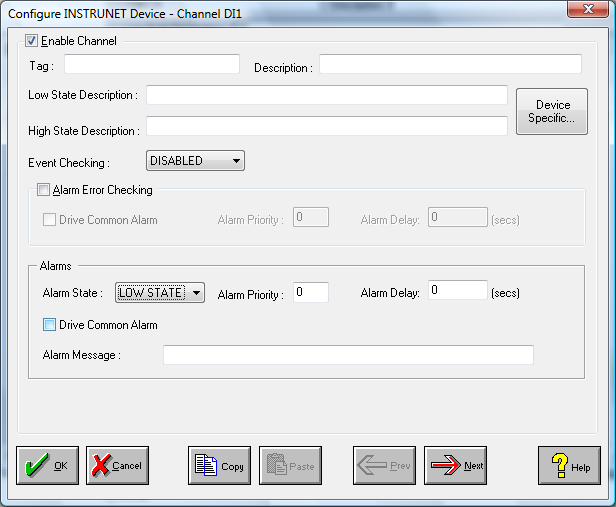 Enable ChannelThe Enable Channel check box must be checked to enable, and allow this channel to be configured and ultimately included with all other configured channels in the overall system.TagThe Tag field is an 12 character alphanumeric field that can contain channel information or wiring schedule references.DescriptionThe Description field is a 32 character alphanumeric field in which a description of the channel can be detailed.  DescriptionA 32 character field in which to enter a description of the low state  of the channel.  DescriptionA 32 character field in which to enter a description of the high state  of the channel. Event CheckingEvent checking is used, if required to trigger a logger to record information on an event.  If this facility is required click on the drop down list box and select  OFF,  , or  as appropriate. Events are detected on inputs using data acquired at 1Khz. Events are detected on outputs using the configured scan rate.Alarm CheckingAlarm checking is available on all channels throughout the system. To configure alarm checking on this channel click on the drop down box and select  OFF,  , or  as appropriate. If the channel's output state  changes to an  an alarm will be triggered on the channel. When monitoring channels, if the alarm is triggered, the fact will be annotated alongside the other channel information in the Channel Monitor . Alarms and warnings are detected at the configured scan rate.Alarm PriorityEnter the priority of the alarm triggered by this channel. Alarm priority ranges are from 0 to 255.Common AlarmChannels can be configured to trigger a Common Alarm.  A common alarm is a single digital output which will switch on when any channel with the Drive Common Alarm enabled goes into an alarm state.Alarm DelayEnter the time, in seconds, between the channel value entering the alarm state and the system flagging an alarm.Alarm MessageAn  Alarm Message can be defined to be displayed on the Status line of the Main Window when a channel goes into an alarm state.Device Specific ButtonWhen the Device Specific Button is pressed, in the case of the InstruNet device the following “Device Configuration” dialog box is presented.This dialog box indicates the location of the selected Orchestrator channel on the InstruNet network.Advanced Device Configuration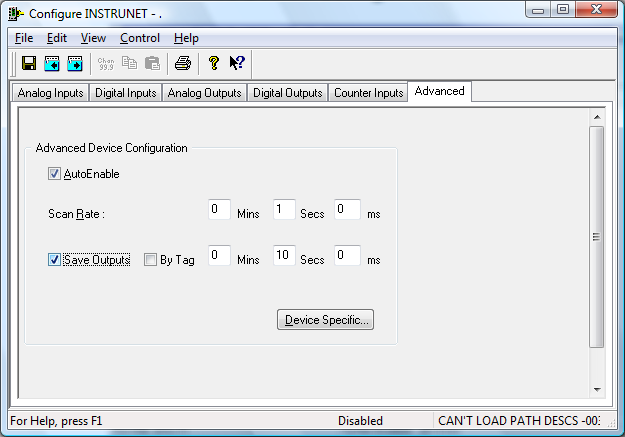 When the system is enabled and the device is enabled this window will display the Achieved Scan Rate . If the device is not scanning then any error associated with the device will be displayed instead.AutoEnable DeviceTo ensure that the device is enabled on the system check the Enable Device box.Scan RateTo set the rate at which the device will scan, edit the text boxes associated with the Scan Rate field. The scan rate should be greater than 50ms and less than or equal 2 seconds. Data from the InstruNet is automatically buffered for logging purpose at the maximum logging rate of 1Khz. Logging rates for InstruNet data can therefore be 1ms or greater.Save OutputsTo enable this utility check the Save Outputs flag. All values in output channels are saved to disk when the system is disabled. The next time the system is restarted the values which were previously in output channels will be restored to the appropriate channel number.By TagChannel values can be saved and restored to channels using the channel tag instead of the channel number. In this way, channels can be rearranged within the modules and as long as the channel tags remain the same, the correct channel values will be restored to the appropriate channel number.Device Specific ButtonIf the Device Specific Button is visible and the systems is disabled, then click on it to configure features that are specific only to this device. In the case of InstruNet an application called InstruNet World is launched.NOTE:	It is important to have the main Orchestrator system disabled from the main toolbar/menu before launching InstruNet World.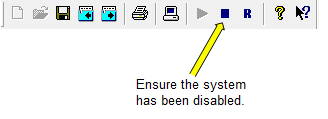 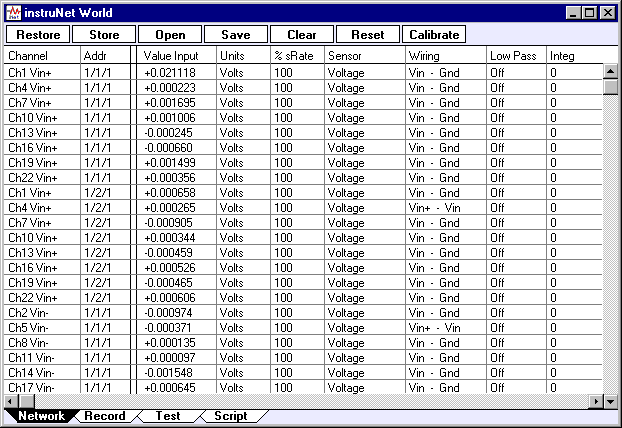 This application allows the user to configure the InstruNet network , the various input and output analogue channels , as well as configure the Digital IO channels connected on the InstruNet network.After exiting the InstruNet World application, it is important to exit the Orchestrator InstruNet Configuration program before enabling the system. It is also important not to press the Device Specific button on the advanced tab of the InstruNet configuration menu. If you do not follow this, the following message will appear.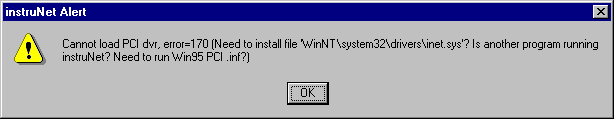 Configuring channels.In order to configure a channel , from the Network window click on the row corresponding to the required channel.The Probe dialog window appears as shown below. This displays device information and also allows configuration of the channel.Channel settings can be altered by making the appropriate selection from the Settings drop down menu. (Further information can be found in the instruNet Users Manual).The device’s address on the network is displayed on the top.The correlation between the InstruNet address and the addressing system used by Orchestrator can be found in Appendix 1.Channel Input / Output is displayed in Real Time on the graph at the bottom of the Window.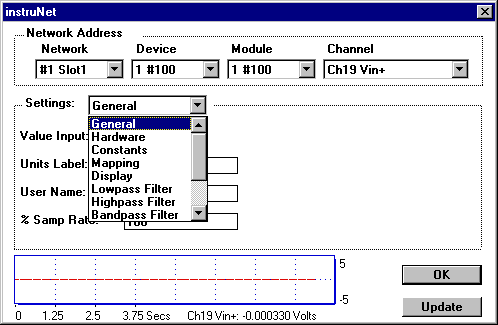 Digital I/O channelsSome hardware devices , namely models 100 and 100B , provide Digital I/O channels.These have 8 independently configurable Digital I/O bits marked as DIO1..DIO8 on Channel 25 of the device.Each bit can but configured as a digital input or as a digital output as per the following example.EX:	We want to configure channel 25 in the following manner.		DIO1 as a digital input.		DIO2 as a digital output.		DIO3 as a digital output.		DIO4 as a digital output.		DIO5 as a digital input.		DIO6 as a digital output.		DIO7 as a digital output.		DIO8 as a digital output.DIO8 is the Most Significant Bit of Channel 25.DIO1 is the Least Significant Bit of Channel 25.Configuring the direction of each bit involves writing a value for the direction bits field using the InstruNet World application.Start Orchestrator.From the Devices Menu select INSTRUNET.The following dialog appears.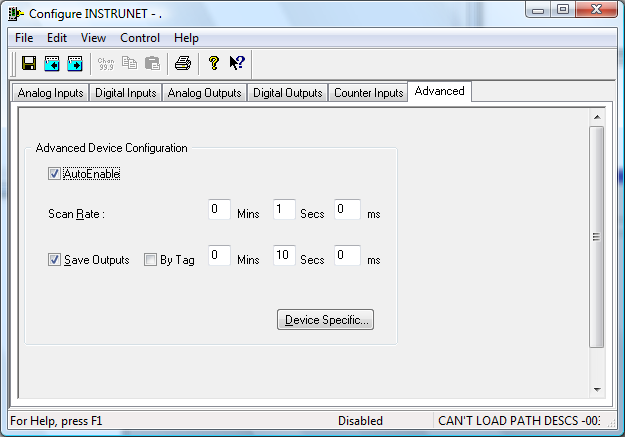 Click on the Advanced tab.Click on the Device Specific button.This will launch the InstruNet World applicationClick on the Network Tab of the InstruNet World window.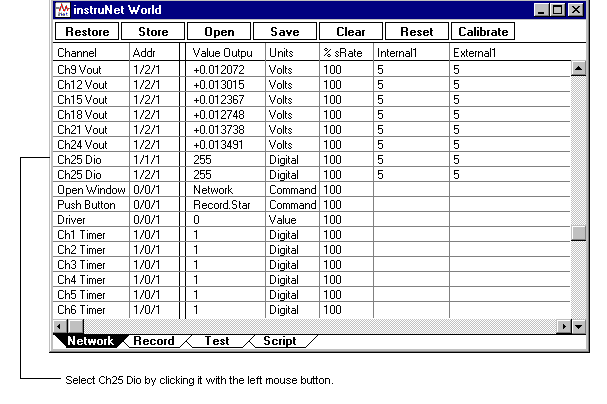 Select a Ch25Dio channel by left clicking on it with the mouse.The following dialog (called the Probe dialog) appears.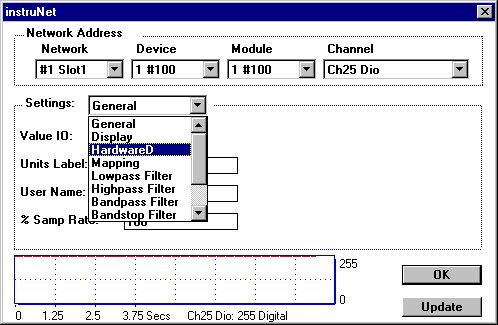 From the Settings: drop down list select HardwareD.The dialog changes to the following.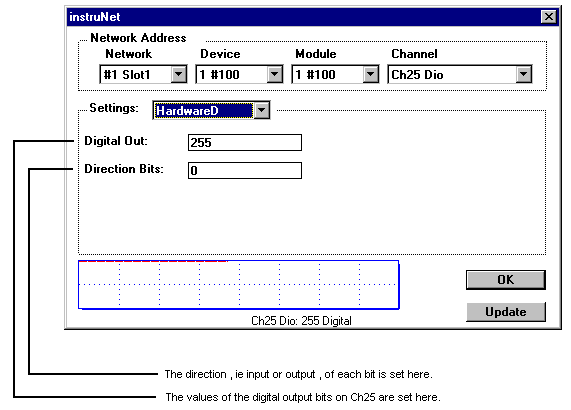 It is with this dialog window that we configure the 8 digital i/o bits on channel 25.In order to configure a bit as an output we write 1 to the appropriate direction bit.In order to configure a bit as an input   we write 0 to the appropriate direction bit.For our example quoted above we have  	DIO8 as output					direction bit = 1													DIO7 as output					direction bit = 1													DIO6 as output					direction bit = 1													DIO5 as input					direction bit = 0													DIO4 as output					direction bit = 1													DIO3 as output					direction bit = 1													DIO2 as output					direction bit = 1													DIO1 as input					direction bit = 0This gives us a Direction Bits value of  binary 11101110binary.Converting this to decimal yields 238decimal , Type this value into the Direction Bits: field shown in the dialog window above.Obviously when a bit is configured as an output you can write a value to it.This is done with the Digital Out: edit box shown above.To set an output bit high , write 1 to it. To set it low , write 0 to it.EX Using the input/output configuration in the example above.To set DIO8,DIO6,DIO3 high and DIO7,DIO4,DIO2 low we would do the following.DIO8 = 1DIO7 = 0DIO6 = 1DIO5 = XDIO4 = 0DIO3 = 1DIO2 = 0DIO1 = XWhere X = don’t care because these bits are set as inputs.NB 	When a bit is configured as an input and if there is no external input source connected to it , then if we read the value of that input bit it will float high to a logic 1We’ll set X=1 for the sake of argument.This will yield the following binary value for the Digital Out: field.		10110101binary.Converting this to decimal yields the following value 181decimal.Type this value into the Digital Out: edit box.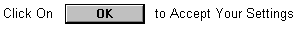 Note :	Setting the direction of the digital inputs and outputs is the main and probably the only task for which you will use the InstruNet World application.Saving Configurations via InstruNet World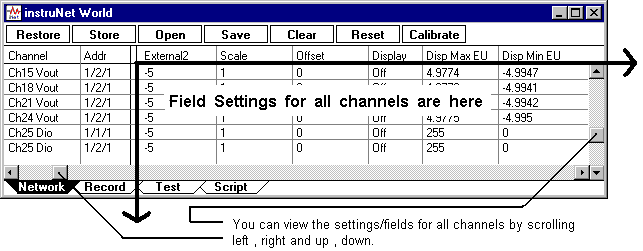 At the top of the Network page of InstruNet World there is a selection of buttons which can be used to save/set the configuration of the InstruNet network.Save		This allows you to save the current settings of all fields in the entire Network page shown above.A standard File Save Dialog box appears which allows you to specify a file name and a directory in which to save the file.The default location for these files in Orchestrator is<drive>\ORCHESTRATOR\CURRENT_CONFIG\Iunet_<device_number>\When the Save command is used and the settings are saved in a file called <drive>\ORCHESTRATOR\CURRENT_CONFIG\Iunet_<device_number>\instrNet.prf, then the Orchestrator InstruNet driver will load the settings file each time the system is enabled. This is important if you are saving InstruNet settings on disk or moving setting from one machine to another. If the file is saved in the <drive>\ORCHESTRATOR\CURRENT_CONFIG\Iunet_<device_number>directory, then the settings are saved when the Orchestrator configuration is saved.Store		This is like Save except that a File Save Dialog box does not appear , i.e. you do not specify a filename or a location. This is done automatically for you.The file is saved in an operating system preferences directory. On my system this happens to be C:\WINNT40\System32.			NB: When you choose the Store command , any settings saved in the above default file are overwritten and replaced with the current settings.Open		This command is the complement of the Save command.It allows you to open a specified configuration file.			i.e. A standard File Open Dialog Box appears which allows you to choose a file to open.The InstruNet network is then configured to these settings.Restore	This command is the complement of the Store command.It allows you to set the current configuration/settings of the network to those that that are saved in the configuration file used by the Store command.			Like the Store command the user is not asked to specify a filename.			The file used in the Store command is automatically selected.Clear		Clears all field settings to their default values.Reset		Clears all field settings to their default values and 			Resets all InstruNet hardware.Further information regarding the operation of all these commands may be found in the instruNet Users Manual on pages 2-13/14 of the instruNet Tutorial  and on pages 5-4/5Using Instrunet ChannelsWith the exception of loggers, Instrunet channels are only processed at the scan rate specified in the Advanced Device settings. Therefore alarms and calculations of Instrunet channels an only be performed at a maximum speed of 50Hz.Loggers on the other hand will process Instrunet data at speed up to 1Khz. It is important to make sure that the buffer allocated to logging is adequate. If not enough logging buffers are allocated, you may experience poor performance such as erratic mouse movement. When loggers are logging Instrunet input channels, they only start logging when the system is enabled and the Instrunet driver has started. If a logger remains active when the system is disabled and subsequently re-enabled, the logger will stop logging. Therefore when disabling the system, you must disable all loggers that log Instrunet input channels.APPENDIX 1The following table shows the correlation between the InstruNet channel addressing system and the Orchestrator channel reference system.AI     = Analogue Input channels			Range 1 - 512AO   = Analogue Output channels		Range 1 - 256CI     = Counter Input channels			Range 1 - 256DI     = Digital Input channels				Range 1 – 256DO   = Digital Output channels			Range 1 - 256InstruNetDeviceInstruNetChannelOrchestratorChannelInstruNetDeviceInstruNetChannelOrchestratorChannel1Ch  1 Vin (+)AI12Ch  1 Vin (+)AI17Ch  2 Vin (-)AI2Ch  2 Vin (-)AI18Ch  3 VoutAO1Ch  3 VoutAO9Ch  4 Vin (+)AI3Ch  4 Vin (+)AI19Ch  5 Vin (-)AI4Ch  5 Vin (-)AI20Ch  6 VoutAO2Ch  6 VoutAO10Ch  7 Vin (+)AI5Ch  7 Vin (+)AI21Ch  8 Vin (-)AI6Ch  8 Vin (-)AI22Ch  9 VoutAO3Ch  9 VoutAO11Ch10 Vin (+)AI7Ch10 Vin (+)AI23Ch11 Vin (-)AI8Ch11 Vin (-)AI24Ch12 VoutAO4Ch12 VoutAO12Ch13 Vin (+)AI9Ch13 Vin (+)AI25Ch14 Vin (-)AI10Ch14 Vin (-)AI26Ch15 VoutAO5Ch15 VoutAO13Ch16 Vin (+)AI11Ch16 Vin (+)AI27Ch17 Vin (-)AI12Ch17 Vin (-)AI28Ch18 VoutAO6Ch18 VoutAO14Ch19 Vin (+)AI13Ch19 Vin (+)AI29Ch20 Vin (-)AI14Ch20 Vin (-)AI30Ch21 VoutAO7Ch21 VoutAO15Ch22 Vin (+)AI15Ch22 Vin (+)AI31Ch23 Vin (-)AI16Ch23 Vin (-)AI32Ch24 VoutAO8Ch24 VoutAO16Ch25 DIO1DI1,DO1,CI1Ch25 DIO1DI9,DO9,CI9Ch25 DIO2DI2,DO2,CI2Ch25 DIO2DI10,DO10,CI10Ch25 DIO3DI3,DO3,CI3Ch25 DIO3DI11,DO11,CI11Ch25 DIO4DI4,DO4,CI4Ch25 DIO4DI12,DO12,CI12Ch25 DIO5DI5,DO5,CI5Ch25 DIO5DI13,DO13,CI13Ch25 DIO6DI6,DO6,CI6Ch25 DIO6DI14,DO14,CI14Ch25 DIO7DI7,DO7,CI7Ch25 DIO7DI15,DO15,CI15Ch25 DIO8DI8,DO8,CI8Ch25 DIO8DI16,DO16,CI16InstruNetDeviceInstruNetChannelOrchestratorChannelInstruNetDeviceInstruNetChannelOrchestratorChannel3Ch  1 Vin (+)AI334Ch  1 Vin (+)AI49Ch  2 Vin (-)AI34Ch  2 Vin (-)AI50Ch  3 VoutAO17Ch  3 VoutAO25Ch  4 Vin (+)AI35Ch  4 Vin (+)AI51Ch  5 Vin (-)AI36Ch  5 Vin (-)AI52Ch  6 VoutAO18Ch  6 VoutAO26Ch  7 Vin (+)AI37Ch  7 Vin (+)AI53Ch  8 Vin (-)AI38Ch  8 Vin (-)AI54Ch  9 VoutAO19Ch  9 VoutAO27Ch10 Vin (+)AI39Ch10 Vin (+)AI55Ch11 Vin (-)AI40Ch11 Vin (-)AI56Ch12 VoutAO20Ch12 VoutAO28Ch13 Vin (+)AI41Ch13 Vin (+)AI57Ch14 Vin (-)AI42Ch14 Vin (-)AI58Ch15 VoutAO21Ch15 VoutAO29Ch16 Vin (+)AI43Ch16 Vin (+)AI59Ch17 Vin (-)AI44Ch17 Vin (-)AI60Ch18 VoutAO22Ch18 VoutAO30Ch19 Vin (+)AI45Ch19 Vin (+)AI61Ch20 Vin (-)AI46Ch20 Vin (-)AI62Ch21 VoutAO23Ch21 VoutAO31Ch22 Vin (+)AI47Ch22 Vin (+)AI63Ch23 Vin (-)AI48Ch23 Vin (-)AI64Ch24 VoutAO24Ch24 VoutAO32Ch25 DIO1DI17,DO17,CI17Ch25 DIO1DI25,DO25,CI25Ch25 DIO2DI18,DO18,CI18Ch25 DIO2DI26,DO26,CI26Ch25 DIO3DI19,DO19,CI19Ch25 DIO3DI27,DO27,CI27Ch25 DIO4DI20,DO20,CI20Ch25 DIO4DI28,DO28,CI28Ch25 DIO5DI21,DO21,CI21Ch25 DIO5DI29,DO29,CI29Ch25 DIO6DI22,DO22,CI22Ch25 DIO6DI30,DO30,CI30Ch25 DIO7DI23,DO23,CI23Ch25 DIO7DI31,DO31,CI31Ch25 DIO8DI24,DO24,CI24Ch25 DIO8DI32,DO32,CI32InstruNetDeviceInstruNetChannelOrchestratorChannelInstruNetDeviceInstruNetChannelOrchestratorChannel5Ch  1 Vin (+)AI656Ch  1 Vin (+)AI81Ch  2 Vin (-)AI66Ch  2 Vin (-)AI82Ch  3 VoutAO33Ch  3 VoutAO41Ch  4 Vin (+)AI67Ch  4 Vin (+)AI83Ch  5 Vin (-)AI68Ch  5 Vin (-)AI84Ch  6 VoutAO34Ch  6 VoutAO42Ch  7 Vin (+)AI69Ch  7 Vin (+)AI85Ch  8 Vin (-)AI70Ch  8 Vin (-)AI86Ch  9 VoutAO35Ch  9 VoutAO43Ch10 Vin (+)AI71Ch10 Vin (+)AI87Ch11 Vin (-)AI72Ch11 Vin (-)AI88Ch12 VoutAO36Ch12 VoutAO44Ch13 Vin (+)AI73Ch13 Vin (+)AI89Ch14 Vin (-)AI74Ch14 Vin (-)AI90Ch15 VoutAO37Ch15 VoutAO45Ch16 Vin (+)AI75Ch16 Vin (+)AI91Ch17 Vin (-)AI76Ch17 Vin (-)AI92Ch18 VoutAO38Ch18 VoutAO46Ch19 Vin (+)AI77Ch19 Vin (+)AI93Ch20 Vin (-)AI78Ch20 Vin (-)AI94Ch21 VoutAO39Ch21 VoutAO47Ch22 Vin (+)AI79Ch22 Vin (+)AI95Ch23 Vin (-)AI80Ch23 Vin (-)AI96Ch24 VoutAO40Ch24 VoutAO48Ch25 DIO1DI33,DO33,CI33Ch25 DIO1DI41,DO41,CI41Ch25 DIO2DI34,DO34,CI34Ch25 DIO2DI42,DO42,CI42Ch25 DIO3DI35,DO35,CI35Ch25 DIO3DI43,DO43,CI43Ch25 DIO4DI36,DO36,CI36Ch25 DIO4DI44,DO44,CI44Ch25 DIO5DI37,DO37,CI37Ch25 DIO5DI45,DO45,CI45Ch25 DIO6DI38,DO38,CI38Ch25 DIO6DI46,DO46,CI46Ch25 DIO7DI39,DO39,CI39Ch25 DIO7DI47,DO47,CI47Ch25 DIO8DI40,DO40,CI40Ch25 DIO8DI48,DO48,CI48InstruNetDeviceInstruNetChannelOrchestratorChannelInstruNetDeviceInstruNetChannelOrchestratorChannel7Ch  1 Vin (+)AI978Ch  1 Vin (+)AI113Ch  2 Vin (-)AI98Ch  2 Vin (-)AI114Ch  3 VoutAO49Ch  3 VoutAO57Ch  4 Vin (+)AI99Ch  4 Vin (+)AI115Ch  5 Vin (-)AI100Ch  5 Vin (-)AI116Ch  6 VoutAO50Ch  6 VoutAO58Ch  7 Vin (+)AI101Ch  7 Vin (+)AI117Ch  8 Vin (-)AI102Ch  8 Vin (-)AI118Ch  9 VoutAO51Ch  9 VoutAO59Ch10 Vin (+)AI103Ch10 Vin (+)AI119Ch11 Vin (-)AI104Ch11 Vin (-)AI120Ch12 VoutAO52Ch12 VoutAO60Ch13 Vin (+)AI105Ch13 Vin (+)AI121Ch14 Vin (-)AI106Ch14 Vin (-)AI122Ch15 VoutAO53Ch15 VoutAO61Ch16 Vin (+)AI107Ch16 Vin (+)AI123Ch17 Vin (-)AI108Ch17 Vin (-)AI124Ch18 VoutAO54Ch18 VoutAO62Ch19 Vin (+)AI109Ch19 Vin (+)AI125Ch20 Vin (-)AI110Ch20 Vin (-)AI126Ch21 VoutAO55Ch21 VoutAO63Ch22 Vin (+)AI111Ch22 Vin (+)AI127Ch23 Vin (-)AI112Ch23 Vin (-)AI128Ch24 VoutAO56Ch24 VoutAO64Ch25 DIO1DI49,DO49,CI49Ch25 DIO1DI57,DO57,CI57Ch25 DIO2DI50,DO50,CI50Ch25 DIO2DI58,DO58,CI58Ch25 DIO3DI51,DO51,CI51Ch25 DIO3DI59,DO59,CI59Ch25 DIO4DI52,DO52,CI52Ch25 DIO4DI60,DO60,CI60Ch25 DIO5DI53,DO53,CI53Ch25 DIO5DI61,DO61,CI61Ch25 DIO6DI54,DO54,CI54Ch25 DIO6DI62,DO62,CI62Ch25 DIO7DI55,DO55,CI55Ch25 DIO7DI63,DO63,CI63Ch25 DIO8DI56,DO56,CI56Ch25 DIO8DI64,DO64,CI64InstruNetDeviceInstruNetChannelOrchestratorChannelInstruNetDeviceInstruNetChannelOrchestratorChannel9Ch  1 Vin (+)AI12910Ch  1 Vin (+)AI145Ch  2 Vin (-)AI130Ch  2 Vin (-)AI146Ch  3 VoutAO65Ch  3 VoutAO73Ch  4 Vin (+)AI131Ch  4 Vin (+)AI147Ch  5 Vin (-)AI132Ch  5 Vin (-)AI148Ch  6 VoutAO66Ch  6 VoutAO74Ch  7 Vin (+)AI133Ch  7 Vin (+)AI149Ch  8 Vin (-)AI134Ch  8 Vin (-)AI150Ch  9 VoutAO67Ch  9 VoutAO75Ch10 Vin (+)AI135Ch10 Vin (+)AI151Ch11 Vin (-)AI136Ch11 Vin (-)AI152Ch12 VoutAO68Ch12 VoutAO76Ch13 Vin (+)AI137Ch13 Vin (+)AI153Ch14 Vin (-)AI138Ch14 Vin (-)AI154Ch15 VoutAO69Ch15 VoutAO77Ch16 Vin (+)AI139Ch16 Vin (+)AI155Ch17 Vin (-)AI140Ch17 Vin (-)AI156Ch18 VoutAO70Ch18 VoutAO78Ch19 Vin (+)AI141Ch19 Vin (+)AI157Ch20 Vin (-)AI142Ch20 Vin (-)AI158Ch21 VoutAO71Ch21 VoutAO79Ch22 Vin (+)AI143Ch22 Vin (+)AI159Ch23 Vin (-)AI144Ch23 Vin (-)AI160Ch24 VoutAO72Ch24 VoutAO80Ch25 DIO1DI65,DO65,CI65Ch25 DIO1DI73,DO73,CI73Ch25 DIO2DI66,DO66,CI66Ch25 DIO2DI74,DO74,CI74Ch25 DIO3DI67,DO67,CI67Ch25 DIO3DI75,DO75,CI75Ch25 DIO4DI68,DO68,CI68Ch25 DIO4DI76,DO76,CI76Ch25 DIO5DI69,DO69,CI69Ch25 DIO5DI77,DO77,CI77Ch25 DIO6DI70,DO70,CI70Ch25 DIO6DI78,DO78,CI78Ch25 DIO7DI71,DO71,CI71Ch25 DIO7DI79,DO79,CI79Ch25 DIO8DI72,DO72,CI72Ch25 DIO8DI80,DO80,CI80InstruNetDeviceInstruNetChannelOrchestratorChannelInstruNetDeviceInstruNetChannelOrchestratorChannel11Ch  1 Vin (+)AI16112Ch  1 Vin (+)AI177Ch  2 Vin (-)AI162Ch  2 Vin (-)AI178Ch  3 VoutAO81Ch  3 VoutAO89Ch  4 Vin (+)AI163Ch  4 Vin (+)AI179Ch  5 Vin (-)AI164Ch  5 Vin (-)AI180Ch  6 VoutAO82Ch  6 VoutAO90Ch  7 Vin (+)AI165Ch  7 Vin (+)AI181Ch  8 Vin (-)AI166Ch  8 Vin (-)AI182Ch  9 VoutAO83Ch  9 VoutAO91Ch10 Vin (+)AI167Ch10 Vin (+)AI183Ch11 Vin (-)AI168Ch11 Vin (-)AI184Ch12 VoutAO84Ch12 VoutAO92Ch13 Vin (+)AI169Ch13 Vin (+)AI185Ch14 Vin (-)AI170Ch14 Vin (-)AI186Ch15 VoutAO85Ch15 VoutAO93Ch16 Vin (+)AI171Ch16 Vin (+)AI187Ch17 Vin (-)AI172Ch17 Vin (-)AI188Ch18 VoutAO86Ch18 VoutAO94Ch19 Vin (+)AI173Ch19 Vin (+)AI189Ch20 Vin (-)AI174Ch20 Vin (-)AI190Ch21 VoutAO87Ch21 VoutAO95Ch22 Vin (+)AI175Ch22 Vin (+)AI191Ch23 Vin (-)AI176Ch23 Vin (-)AI192Ch24 VoutAO88Ch24 VoutAO96Ch25 DIO1DI81,DO81,CI81Ch25 DIO1DI89,DO89,CI89Ch25 DIO2DI82,DO82,CI82Ch25 DIO2DI90,DO90,CI90Ch25 DIO3DI83,DO83,CI83Ch25 DIO3DI91,DO91,CI91Ch25 DIO4DI84,DO84,CI84Ch25 DIO4DI92,DO92,CI92Ch25 DIO5DI85,DO85,CI85Ch25 DIO5DI93,DO93,CI93Ch25 DIO6DI86,DO86,CI86Ch25 DIO6DI94,DO94,CI94Ch25 DIO7DI87,DO87,CI87Ch25 DIO7DI95,DO95,CI95Ch25 DIO8DI88,DO88,CI88Ch25 DIO8DI96,DO96,CI96InstruNetDeviceInstruNetChannelOrchestratorChannelInstruNetDeviceInstruNetChannelOrchestratorChannel13Ch  1 Vin (+)AI19314Ch  1 Vin (+)AI209Ch  2 Vin (-)AI194Ch  2 Vin (-)AI210Ch  3 VoutAO97Ch  3 VoutAO105Ch  4 Vin (+)AI195Ch  4 Vin (+)AI211Ch  5 Vin (-)AI196Ch  5 Vin (-)AI212Ch  6 VoutAO98Ch  6 VoutAO106Ch  7 Vin (+)AI197Ch  7 Vin (+)AI213Ch  8 Vin (-)AI198Ch  8 Vin (-)AI214Ch  9 VoutAO99Ch  9 VoutAO107Ch10 Vin (+)AI199Ch10 Vin (+)AI215Ch11 Vin (-)AI200Ch11 Vin (-)AI216Ch12 VoutAO100Ch12 VoutAO108Ch13 Vin (+)AI201Ch13 Vin (+)AI217Ch14 Vin (-)AI202Ch14 Vin (-)AI218Ch15 VoutAO101Ch15 VoutAO109Ch16 Vin (+)AI203Ch16 Vin (+)AI219Ch17 Vin (-)AI204Ch17 Vin (-)AI220Ch18 VoutAO102Ch18 VoutAO110Ch19 Vin (+)AI205Ch19 Vin (+)AI221Ch20 Vin (-)AI206Ch20 Vin (-)AI222Ch21 VoutAO103Ch21 VoutAO111Ch22 Vin (+)AI207Ch22 Vin (+)AI223Ch23 Vin (-)AI208Ch23 Vin (-)AI224Ch24 VoutAO104Ch24 VoutAO112Ch25 DIO1DI97,DO97,CI97Ch25 DIO1DI105,DO105,CI105Ch25 DIO2DI98,DO98,CI98Ch25 DIO2DI106,DO106,CI106Ch25 DIO3DI99,DO99,CI99Ch25 DIO3DI107,DO107,CI107Ch25 DIO4DI100,DO100,CI100Ch25 DIO4DI108,DO108,CI108Ch25 DIO5DI101,DO101,CI101Ch25 DIO5DI109,DO109,CI109Ch25 DIO6DI102,DO102,CI102Ch25 DIO6DI110,DO110,CI110Ch25 DIO7DI103,DO103,CI103Ch25 DIO7DI111,DO111,CI111Ch25 DIO8DI104,DO104,CI104Ch25 DIO8DI112,DO112,CI112InstruNetDeviceInstruNetChannelOrchestratorChannelInstruNetDeviceInstruNetChannelOrchestratorChannel15Ch  1 Vin (+)AI22516Ch  1 Vin (+)AI241Ch  2 Vin (-)AI226Ch  2 Vin (-)AI242Ch  3 VoutAO113Ch  3 VoutAO121Ch  4 Vin (+)AI227Ch  4 Vin (+)AI243Ch  5 Vin (-)AI228Ch  5 Vin (-)AI244Ch  6 VoutAO114Ch  6 VoutAO122Ch  7 Vin (+)AI229Ch  7 Vin (+)AI245Ch  8 Vin (-)AI230Ch  8 Vin (-)AI246Ch  9 VoutAO115Ch  9 VoutAO123Ch10 Vin (+)AI231Ch10 Vin (+)AI247Ch11 Vin (-)AI232Ch11 Vin (-)AI248Ch12 VoutAO116Ch12 VoutAO124Ch13 Vin (+)AI233Ch13 Vin (+)AI249Ch14 Vin (-)AI234Ch14 Vin (-)AI250Ch15 VoutAO117Ch15 VoutAO125Ch16 Vin (+)AI235Ch16 Vin (+)AI251Ch17 Vin (-)AI236Ch17 Vin (-)AI252Ch18 VoutAO118Ch18 VoutAO126Ch19 Vin (+)AI237Ch19 Vin (+)AI253Ch20 Vin (-)AI238Ch20 Vin (-)AI254Ch21 VoutAO119Ch21 VoutAO127Ch22 Vin (+)AI239Ch22 Vin (+)AI255Ch23 Vin (-)AI240Ch23 Vin (-)AI256Ch24 VoutAO120Ch24 VoutAO128Ch25 DIO1DI113,DO113,CI113Ch25 DIO1DI121,DO121,CI121Ch25 DIO2DI114,DO114,CI114Ch25 DIO2DI122,DO122,CI122Ch25 DIO3DI115,DO115,CI115Ch25 DIO3DI123,DO123,CI123Ch25 DIO4DI116,DO116,CI116Ch25 DIO4DI124,DO124,CI124Ch25 DIO5DI117,DO117,CI117Ch25 DIO5DI125,DO125,CI125Ch25 DIO6DI118,DO118,CI118Ch25 DIO6DI126,DO126,CI126Ch25 DIO7DI119,DO119,CI119Ch25 DIO7DI127,DO127,CI127Ch25 DIO8DI120,DO120,CI120Ch25 DIO8DI128,DO128,CI128InstruNetDeviceInstruNetChannelOrchestratorChannelInstruNetDeviceInstruNetChannelOrchestratorChannel17Ch  1 Vin (+)AI25718Ch  1 Vin (+)AI273Ch  2 Vin (-)AI258Ch  2 Vin (-)AI274Ch  3 VoutAO129Ch  3 VoutAO137Ch  4 Vin (+)AI259Ch  4 Vin (+)AI275Ch  5 Vin (-)AI260Ch  5 Vin (-)AI276Ch  6 VoutAO130Ch  6 VoutAO138Ch  7 Vin (+)AI261Ch  7 Vin (+)AI277Ch  8 Vin (-)AI262Ch  8 Vin (-)AI278Ch  9 VoutAO131Ch  9 VoutAO139Ch10 Vin (+)AI263Ch10 Vin (+)AI279Ch11 Vin (-)AI264Ch11 Vin (-)AI280Ch12 VoutAO132Ch12 VoutAO140Ch13 Vin (+)AI265Ch13 Vin (+)AI281Ch14 Vin (-)AI266Ch14 Vin (-)AI282Ch15 VoutAO133Ch15 VoutAO141Ch16 Vin (+)AI267Ch16 Vin (+)AI283Ch17 Vin (-)AI268Ch17 Vin (-)AI284Ch18 VoutAO134Ch18 VoutAO142Ch19 Vin (+)AI269Ch19 Vin (+)AI285Ch20 Vin (-)AI270Ch20 Vin (-)AI286Ch21 VoutAO135Ch21 VoutAO143Ch22 Vin (+)AI271Ch22 Vin (+)AI287Ch23 Vin (-)AI272Ch23 Vin (-)AI288Ch24 VoutAO136Ch24 VoutAO144Ch25 DIO1DI129,DO129,CI129Ch25 DIO1DI137,DO137,CI137Ch25 DIO2DI130,DO130,CI130Ch25 DIO2DI138,DO138,CI138Ch25 DIO3DI131,DO131,CI131Ch25 DIO3DI139,DO139,CI139Ch25 DIO4DI132,DO132,CI132Ch25 DIO4DI140,DO140,CI140Ch25 DIO5DI133,DO133,CI133Ch25 DIO5DI141,DO141,CI141Ch25 DIO6DI134,DO134,CI134Ch25 DIO6DI142,DO142,CI142Ch25 DIO7DI135,DO135,CI135Ch25 DIO7DI143,DO143,CI143Ch25 DIO8DI136,DO136,CI136Ch25 DIO8DI144,DO144,CI144InstruNetDeviceInstruNetChannelOrchestratorChannelInstruNetDeviceInstruNetChannelOrchestratorChannel19Ch  1 Vin (+)AI28920Ch  1 Vin (+)AI305Ch  2 Vin (-)AI290Ch  2 Vin (-)AI306Ch  3 VoutAO145Ch  3 VoutAO153Ch  4 Vin (+)AI291Ch  4 Vin (+)AI307Ch  5 Vin (-)AI292Ch  5 Vin (-)AI308Ch  6 VoutAO146Ch  6 VoutAO154Ch  7 Vin (+)AI293Ch  7 Vin (+)AI309Ch  8 Vin (-)AI294Ch  8 Vin (-)AI310Ch  9 VoutAO147Ch  9 VoutAO155Ch10 Vin (+)AI295Ch10 Vin (+)AI311Ch11 Vin (-)AI296Ch11 Vin (-)AI312Ch12 VoutAO148Ch12 VoutAO156Ch13 Vin (+)AI297Ch13 Vin (+)AI313Ch14 Vin (-)AI298Ch14 Vin (-)AI314Ch15 VoutAO149Ch15 VoutAO157Ch16 Vin (+)AI299Ch16 Vin (+)AI315Ch17 Vin (-)AI300Ch17 Vin (-)AI316Ch18 VoutAO150Ch18 VoutAO158Ch19 Vin (+)AI301Ch19 Vin (+)AI317Ch20 Vin (-)AI302Ch20 Vin (-)AI318Ch21 VoutAO151Ch21 VoutAO159Ch22 Vin (+)AI303Ch22 Vin (+)AI319Ch23 Vin (-)AI304Ch23 Vin (-)AI320Ch24 VoutAO152Ch24 VoutAO160Ch25 DIO1DI145,DO145,CI145Ch25 DIO1DI153,DO153,CI153Ch25 DIO2DI146,DO146,CI146Ch25 DIO2DI154,DO154,CI154Ch25 DIO3DI147,DO147,CI147Ch25 DIO3DI155,DO155,CI155Ch25 DIO4DI148,DO148,CI148Ch25 DIO4DI156,DO156,CI156Ch25 DIO5DI149,DO149,CI149Ch25 DIO5DI157,DO157,CI157Ch25 DIO6DI150,DO150,CI150Ch25 DIO6DI158,DO158,CI158Ch25 DIO7DI151,DO151,CI151Ch25 DIO7DI159,DO159,CI159Ch25 DIO8DI152,DO152,CI152Ch25 DIO8DI160,DO160,CI160InstruNetDeviceInstruNetChannelOrchestratorChannelInstruNetDeviceInstruNetChannelOrchestratorChannel21Ch  1 Vin (+)AI32122Ch  1 Vin (+)AI337Ch  2 Vin (-)AI322Ch  2 Vin (-)AI338Ch  3 VoutAO161Ch  3 VoutAO169Ch  4 Vin (+)AI323Ch  4 Vin (+)AI339Ch  5 Vin (-)AI324Ch  5 Vin (-)AI340Ch  6 VoutAO162Ch  6 VoutAO170Ch  7 Vin (+)AI325Ch  7 Vin (+)AI341Ch  8 Vin (-)AI326Ch  8 Vin (-)AI342Ch  9 VoutAO163Ch  9 VoutAO171Ch10 Vin (+)AI327Ch10 Vin (+)AI343Ch11 Vin (-)AI328Ch11 Vin (-)AI344Ch12 VoutAO164Ch12 VoutAO172Ch13 Vin (+)AI329Ch13 Vin (+)AI345Ch14 Vin (-)AI330Ch14 Vin (-)AI346Ch15 VoutAO165Ch15 VoutAO173Ch16 Vin (+)AI331Ch16 Vin (+)AI347Ch17 Vin (-)AI332Ch17 Vin (-)AI348Ch18 VoutAO166Ch18 VoutAO174Ch19 Vin (+)AI333Ch19 Vin (+)AI349Ch20 Vin (-)AI334Ch20 Vin (-)AI350Ch21 VoutAO167Ch21 VoutAO175Ch22 Vin (+)AI335Ch22 Vin (+)AI351Ch23 Vin (-)AI336Ch23 Vin (-)AI352Ch24 VoutAO168Ch24 VoutAO176Ch25 DIO1DI161,DO161,CI161Ch25 DIO1DI169,DO169,CI169Ch25 DIO2DI162,DO162,CI162Ch25 DIO2DI170,DO170,CI170Ch25 DIO3DI163,DO163,CI163Ch25 DIO3DI171,DO171,CI171Ch25 DIO4DI164,DO164,CI164Ch25 DIO4DI172,DO172,CI172Ch25 DIO5DI165,DO165,CI165Ch25 DIO5DI173,DO173,CI173Ch25 DIO6DI166,DO166,CI166Ch25 DIO6DI174,DO174,CI174Ch25 DIO7DI167,DO167,CI167Ch25 DIO7DI175,DO175,CI175Ch25 DIO8DI168,DO168,CI168Ch25 DIO8DI176,DO176,CI176InstruNetDeviceInstruNetChannelOrchestratorChannelInstruNetDeviceInstruNetChannelOrchestratorChannel23Ch  1 Vin (+)AI35324Ch  1 Vin (+)AI369Ch  2 Vin (-)AI354Ch  2 Vin (-)AI370Ch  3 VoutAO177Ch  3 VoutAO185Ch  4 Vin (+)AI355Ch  4 Vin (+)AI371Ch  5 Vin (-)AI356Ch  5 Vin (-)AI372Ch  6 VoutAO178Ch  6 VoutAO186Ch  7 Vin (+)AI357Ch  7 Vin (+)AI373Ch  8 Vin (-)AI358Ch  8 Vin (-)AI374Ch  9 VoutAO179Ch  9 VoutAO187Ch10 Vin (+)AI359Ch10 Vin (+)AI375Ch11 Vin (-)AI360Ch11 Vin (-)AI376Ch12 VoutAO180Ch12 VoutAO188Ch13 Vin (+)AI361Ch13 Vin (+)AI377Ch14 Vin (-)AI362Ch14 Vin (-)AI378Ch15 VoutAO181Ch15 VoutAO189Ch16 Vin (+)AI363Ch16 Vin (+)AI379Ch17 Vin (-)AI364Ch17 Vin (-)AI380Ch18 VoutAO182Ch18 VoutAO190Ch19 Vin (+)AI365Ch19 Vin (+)AI381Ch20 Vin (-)AI366Ch20 Vin (-)AI382Ch21 VoutAO183Ch21 VoutAO191Ch22 Vin (+)AI367Ch22 Vin (+)AI383Ch23 Vin (-)AI368Ch23 Vin (-)AI384Ch24 VoutAO184Ch24 VoutAO192Ch25 DIO1DI177,DO177,CI177Ch25 DIO1DI185,DO185,CI185Ch25 DIO2DI178,DO178,CI178Ch25 DIO2DI186,DO186,CI186Ch25 DIO3DI179,DO179,CI179Ch25 DIO3DI187,DO187,CI187Ch25 DIO4DI180,DO180,CI180Ch25 DIO4DI188,DO188,CI188Ch25 DIO5DI181,DO181,CI181Ch25 DIO5DI189,DO189,CI189Ch25 DIO6DI182,DO182,CI182Ch25 DIO6DI190,DO190,CI190Ch25 DIO7DI183,DO183,CI183Ch25 DIO7DI191,DO191,CI191Ch25 DIO8DI184,DO184,CI184Ch25 DIO8DI192,DO192,CI192InstruNetDeviceInstruNetChannelOrchestratorChannelInstruNetDeviceInstruNetChannelOrchestratorChannel25Ch  1 Vin (+)AI38526Ch  1 Vin (+)AI401Ch  2 Vin (-)AI386Ch  2 Vin (-)AI402Ch  3 VoutAO193Ch  3 VoutAO201Ch  4 Vin (+)AI387Ch  4 Vin (+)AI403Ch  5 Vin (-)AI388Ch  5 Vin (-)AI404Ch  6 VoutAO194Ch  6 VoutAO202Ch  7 Vin (+)AI389Ch  7 Vin (+)AI405Ch  8 Vin (-)AI390Ch  8 Vin (-)AI406Ch  9 VoutAO195Ch  9 VoutAO203Ch10 Vin (+)AI391Ch10 Vin (+)AI407Ch11 Vin (-)AI392Ch11 Vin (-)AI408Ch12 VoutAO196Ch12 VoutAO204Ch13 Vin (+)AI393Ch13 Vin (+)AI409Ch14 Vin (-)AI394Ch14 Vin (-)AI410Ch15 VoutAO197Ch15 VoutAO205Ch16 Vin (+)AI395Ch16 Vin (+)AI411Ch17 Vin (-)AI396Ch17 Vin (-)AI412Ch18 VoutAO198Ch18 VoutAO206Ch19 Vin (+)AI397Ch19 Vin (+)AI413Ch20 Vin (-)AI398Ch20 Vin (-)AI414Ch21 VoutAO199Ch21 VoutAO207Ch22 Vin (+)AI399Ch22 Vin (+)AI415Ch23 Vin (-)AI400Ch23 Vin (-)AI416Ch24 VoutAO200Ch24 VoutAO208Ch25 DIO1DI193,DO193,CI193Ch25 DIO1DI201,DO201,CI201Ch25 DIO2DI194,DO194,CI194Ch25 DIO2DI202,DO202,CI202Ch25 DIO3DI195,DO195,CI195Ch25 DIO3DI203,DO203,CI203Ch25 DIO4DI196,DO196,CI196Ch25 DIO4DI204,DO204,CI204Ch25 DIO5DI197,DO197,CI197Ch25 DIO5DI205,DO205,CI205Ch25 DIO6DI198,DO198,CI198Ch25 DIO6DI206,DO206,CI206Ch25 DIO7DI199,DO199,CI199Ch25 DIO7DI207,DO207,CI207Ch25 DIO8DI200,DO200,CI200Ch25 DIO8DI208,DO208,CI208InstruNetDeviceInstruNetChannelOrchestratorChannelInstruNetDeviceInstruNetChannelOrchestratorChannel27Ch  1 Vin (+)AI41728Ch  1 Vin (+)AI433Ch  2 Vin (-)AI418Ch  2 Vin (-)AI434Ch  3 VoutAO209Ch  3 VoutAO217Ch  4 Vin (+)AI419Ch  4 Vin (+)AI435Ch  5 Vin (-)AI420Ch  5 Vin (-)AI436Ch  6 VoutAO210Ch  6 VoutAO218Ch  7 Vin (+)AI421Ch  7 Vin (+)AI437Ch  8 Vin (-)AI422Ch  8 Vin (-)AI438Ch  9 VoutAO211Ch  9 VoutAO219Ch10 Vin (+)AI423Ch10 Vin (+)AI439Ch11 Vin (-)AI424Ch11 Vin (-)AI440Ch12 VoutAO212Ch12 VoutAO220Ch13 Vin (+)AI425Ch13 Vin (+)AI441Ch14 Vin (-)AI426Ch14 Vin (-)AI442Ch15 VoutAO213Ch15 VoutAO221Ch16 Vin (+)AI427Ch16 Vin (+)AI443Ch17 Vin (-)AI428Ch17 Vin (-)AI444Ch18 VoutAO214Ch18 VoutAO222Ch19 Vin (+)AI429Ch19 Vin (+)AI445Ch20 Vin (-)AI430Ch20 Vin (-)AI446Ch21 VoutAO215Ch21 VoutAO223Ch22 Vin (+)AI431Ch22 Vin (+)AI447Ch23 Vin (-)AI432Ch23 Vin (-)AI448Ch24 VoutAO216Ch24 VoutAO224Ch25 DIO1DI209,DO209,CI209Ch25 DIO1DI217,DO217,CI217Ch25 DIO2DI210,DO210,CI210Ch25 DIO2DI218,DO218,CI218Ch25 DIO3DI211,DO211,CI211Ch25 DIO3DI219,DO219,CI219Ch25 DIO4DI212,DO212,CI212Ch25 DIO4DI220,DO220,CI220Ch25 DIO5DI213,DO213,CI213Ch25 DIO5DI221,DO221,CI221Ch25 DIO6DI214,DO214,CI214Ch25 DIO6DI222,DO222,CI222Ch25 DIO7DI215,DO215,CI215Ch25 DIO7DI223,DO223,CI223Ch25 DIO8DI216,DO216,CI216Ch25 DIO8DI224,DO224,CI224InstruNetDeviceInstruNetChannelOrchestratorChannelInstruNetDeviceInstruNetChannelOrchestratorChannel29Ch  1 Vin (+)AI44930Ch  1 Vin (+)AI465Ch  2 Vin (-)AI450Ch  2 Vin (-)AI466Ch  3 VoutAO225Ch  3 VoutAO233Ch  4 Vin (+)AI451Ch  4 Vin (+)AI467Ch  5 Vin (-)AI452Ch  5 Vin (-)AI468Ch  6 VoutAO226Ch  6 VoutAO234Ch  7 Vin (+)AI453Ch  7 Vin (+)AI469Ch  8 Vin (-)AI454Ch  8 Vin (-)AI470Ch  9 VoutAO227Ch  9 VoutAO235Ch10 Vin (+)AI455Ch10 Vin (+)AI471Ch11 Vin (-)AI456Ch11 Vin (-)AI472Ch12 VoutAO228Ch12 VoutAO236Ch13 Vin (+)AI457Ch13 Vin (+)AI473Ch14 Vin (-)AI458Ch14 Vin (-)AI474Ch15 VoutAO229Ch15 VoutAO237Ch16 Vin (+)AI459Ch16 Vin (+)AI475Ch17 Vin (-)AI460Ch17 Vin (-)AI476Ch18 VoutAO230Ch18 VoutAO238Ch19 Vin (+)AI461Ch19 Vin (+)AI477Ch20 Vin (-)AI462Ch20 Vin (-)AI478Ch21 VoutAO231Ch21 VoutAO239Ch22 Vin (+)AI463Ch22 Vin (+)AI479Ch23 Vin (-)AI464Ch23 Vin (-)AI480Ch24 VoutAO232Ch24 VoutAO240Ch25 DIO1DI225,DO225,CI225Ch25 DIO1DI233,DO233,CI233Ch25 DIO2DI226,DO226,CI226Ch25 DIO2DI234,DO234,CI234Ch25 DIO3DI227,DO227,CI227Ch25 DIO3DI235,DO235,CI235Ch25 DIO4DI228,DO228,CI228Ch25 DIO4DI236,DO236,CI236Ch25 DIO5DI229,DO229,CI229Ch25 DIO5DI237,DO237,CI237Ch25 DIO6DI230,DO230,CI230Ch25 DIO6DI238,DO238,CI238Ch25 DIO7DI231,DO231,CI231Ch25 DIO7DI239,DO239,CI239Ch25 DIO8DI232,DO232,CI232Ch25 DIO8DI240,DO240,CI240InstruNetDeviceInstruNetChannelOrchestratorChannelInstruNetDeviceInstruNetChannelOrchestratorChannel31Ch  1 Vin (+)AI48132Ch  1 Vin (+)AI497Ch  2 Vin (-)AI482Ch  2 Vin (-)AI498Ch  3 VoutAO241Ch  3 VoutAO249Ch  4 Vin (+)AI483Ch  4 Vin (+)AI499Ch  5 Vin (-)AI484Ch  5 Vin (-)AI500Ch  6 VoutAO242Ch  6 VoutAO250Ch  7 Vin (+)AI485Ch  7 Vin (+)AI501Ch  8 Vin (-)AI486Ch  8 Vin (-)AI502Ch  9 VoutAO243Ch  9 VoutAO251Ch10 Vin (+)AI487Ch10 Vin (+)AI50Ch11 Vin (-)AI488Ch11 Vin (-)AI504Ch12 VoutAO244Ch12 VoutAO252Ch13 Vin (+)AI489Ch13 Vin (+)AI505Ch14 Vin (-)AI490Ch14 Vin (-)AI506Ch15 VoutAO245Ch15 VoutAO253Ch16 Vin (+)AI491Ch16 Vin (+)AI507Ch17 Vin (-)AI492Ch17 Vin (-)AI508Ch18 VoutAO246Ch18 VoutAO254Ch19 Vin (+)AI493Ch19 Vin (+)AI509Ch20 Vin (-)AI494Ch20 Vin (-)AI510Ch21 VoutAO247Ch21 VoutAO255Ch22 Vin (+)AI495Ch22 Vin (+)AI511Ch23 Vin (-)AI496Ch23 Vin (-)AI512Ch24 VoutAO248Ch24 VoutAO256Ch25 DIO1DI241,DO241,CI241Ch25 DIO1DI249,DO249,CI249Ch25 DIO2DI242,DO242,CI242Ch25 DIO2DI250,DO250,CI250Ch25 DIO3DI243,DO243,CI243Ch25 DIO3DI251,DO251,CI251Ch25 DIO4DI244,DO244,CI244Ch25 DIO4DI252,DO252,CI252Ch25 DIO5DI245,DO245,CI245Ch25 DIO5DI253,DO253,CI253Ch25 DIO6DI246,DO246,CI246Ch25 DIO6DI254,DO254,CI254Ch25 DIO7DI247,DO247,CI247Ch25 DIO7DI255,DO255,CI255Ch25 DIO8DI248,DO248,CI248Ch25 DIO8DI256,DO256,CI256